الجامعة المستنصرية - كلية التربية الاساسية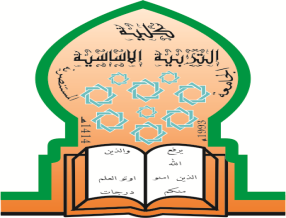 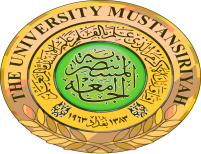 قسم: الارشاد النفسي والتوجيه التربويالخطة الدراسية للمساقالبريد الالكتروني للتدريسي : Dr.fatima@uomustansiriyah.edu.iq                  توقيع التدريسيتواجد التدريسي :  الاحد , الاثنين ،الاربعاء، الخميس                                         توقيع رئيس القسم :المعلومات العامة عن المساق ( المادة الدراسية ): (Course information)المعلومات العامة عن المساق ( المادة الدراسية ): (Course information)المعلومات العامة عن المساق ( المادة الدراسية ): (Course information)المعلومات العامة عن المساق ( المادة الدراسية ): (Course information)المعلومات العامة عن المساق ( المادة الدراسية ): (Course information)اسم المساق: النظريات الارشاديةاسم التدريسي : أ.م0د. فاطمة كريم زيداناسم التدريسي : أ.م0د. فاطمة كريم زيداناسم التدريسي : أ.م0د. فاطمة كريم زيدانرمز المساق: TME 207اسم التدريسي : أ.م0د. فاطمة كريم زيداناسم التدريسي : أ.م0د. فاطمة كريم زيداناسم التدريسي : أ.م0د. فاطمة كريم زيدانالساعات المعتمدة: 4نظريعملياجماليالساعات المعتمدة: 444المستوى والفصل الدراسي:  المرحلة الثالثة / الفصل الدراسي الاول  وصف المساق: (Course description)  وصف المساق: (Course description)  وصف المساق: (Course description)  وصف المساق: (Course description)  وصف المساق: (Course description)- يستند الارشاد النفسي والتوجيه التربوي على النظريات التي تزود المرشد بالاطار المرجعي حول الظاهرة النفسية لمساعدته في العملية الارشادية وجمع المعلومات والبيانات حولها ومساعدته في البحوث العلمية ، فضلا عن تزويده بالاساليب والفنيات التي تساعده في مرحلة تعديل السلوك.                                                                            -  يستهدف المقررالى تعريف الطلبة بالمفاهيم الأساسية في مجال النظريات الارشادية ، من حيث مفهومها، واهدافها، وأهميتها، وخصائص النظرية الناجحة، وانواعها، والفنيات التي تستخدمها كل نظرية ارشادية، ومعرفة مزايا وعيوب كل نظرية من هذه النظريات.                                                                                                               - يستند الارشاد النفسي والتوجيه التربوي على النظريات التي تزود المرشد بالاطار المرجعي حول الظاهرة النفسية لمساعدته في العملية الارشادية وجمع المعلومات والبيانات حولها ومساعدته في البحوث العلمية ، فضلا عن تزويده بالاساليب والفنيات التي تساعده في مرحلة تعديل السلوك.                                                                            -  يستهدف المقررالى تعريف الطلبة بالمفاهيم الأساسية في مجال النظريات الارشادية ، من حيث مفهومها، واهدافها، وأهميتها، وخصائص النظرية الناجحة، وانواعها، والفنيات التي تستخدمها كل نظرية ارشادية، ومعرفة مزايا وعيوب كل نظرية من هذه النظريات.                                                                                                               - يستند الارشاد النفسي والتوجيه التربوي على النظريات التي تزود المرشد بالاطار المرجعي حول الظاهرة النفسية لمساعدته في العملية الارشادية وجمع المعلومات والبيانات حولها ومساعدته في البحوث العلمية ، فضلا عن تزويده بالاساليب والفنيات التي تساعده في مرحلة تعديل السلوك.                                                                            -  يستهدف المقررالى تعريف الطلبة بالمفاهيم الأساسية في مجال النظريات الارشادية ، من حيث مفهومها، واهدافها، وأهميتها، وخصائص النظرية الناجحة، وانواعها، والفنيات التي تستخدمها كل نظرية ارشادية، ومعرفة مزايا وعيوب كل نظرية من هذه النظريات.                                                                                                               - يستند الارشاد النفسي والتوجيه التربوي على النظريات التي تزود المرشد بالاطار المرجعي حول الظاهرة النفسية لمساعدته في العملية الارشادية وجمع المعلومات والبيانات حولها ومساعدته في البحوث العلمية ، فضلا عن تزويده بالاساليب والفنيات التي تساعده في مرحلة تعديل السلوك.                                                                            -  يستهدف المقررالى تعريف الطلبة بالمفاهيم الأساسية في مجال النظريات الارشادية ، من حيث مفهومها، واهدافها، وأهميتها، وخصائص النظرية الناجحة، وانواعها، والفنيات التي تستخدمها كل نظرية ارشادية، ومعرفة مزايا وعيوب كل نظرية من هذه النظريات.                                                                                                               - يستند الارشاد النفسي والتوجيه التربوي على النظريات التي تزود المرشد بالاطار المرجعي حول الظاهرة النفسية لمساعدته في العملية الارشادية وجمع المعلومات والبيانات حولها ومساعدته في البحوث العلمية ، فضلا عن تزويده بالاساليب والفنيات التي تساعده في مرحلة تعديل السلوك.                                                                            -  يستهدف المقررالى تعريف الطلبة بالمفاهيم الأساسية في مجال النظريات الارشادية ، من حيث مفهومها، واهدافها، وأهميتها، وخصائص النظرية الناجحة، وانواعها، والفنيات التي تستخدمها كل نظرية ارشادية، ومعرفة مزايا وعيوب كل نظرية من هذه النظريات.                                                                                                               مخرجات تعلم المساق: (Course outcomes)مخرجات تعلم المساق: (Course outcomes)مخرجات تعلم المساق: (Course outcomes)مخرجات تعلم المساق: (Course outcomes)مخرجات تعلم المساق: (Course outcomes)معرفة الطالب بمفهوم النظرية الارشادية واهدافها.معرفة الطالب اهمية النظرية الارشادية للمرشد .معرفة الطالب بخصائص النظرية الارشادية الناجحة.معرفة الطالب بانواع المدارس التي تضم النظريات الارشادية .معرفة الطالب برؤية كل نظرية حول الطبيعة الانسانية.اكساب الطالب الخبرات في استخدام فنيات واساليب النظرية الارشادية.اكساب الطالب تدريباً للاستفادة من النظرية الارشادية في تعديل السلوك.معرفة الطالب بمزايا وعيوب كل نظرية من هذه النظريات.معرفة الطالب بمفهوم النظرية الارشادية واهدافها.معرفة الطالب اهمية النظرية الارشادية للمرشد .معرفة الطالب بخصائص النظرية الارشادية الناجحة.معرفة الطالب بانواع المدارس التي تضم النظريات الارشادية .معرفة الطالب برؤية كل نظرية حول الطبيعة الانسانية.اكساب الطالب الخبرات في استخدام فنيات واساليب النظرية الارشادية.اكساب الطالب تدريباً للاستفادة من النظرية الارشادية في تعديل السلوك.معرفة الطالب بمزايا وعيوب كل نظرية من هذه النظريات.معرفة الطالب بمفهوم النظرية الارشادية واهدافها.معرفة الطالب اهمية النظرية الارشادية للمرشد .معرفة الطالب بخصائص النظرية الارشادية الناجحة.معرفة الطالب بانواع المدارس التي تضم النظريات الارشادية .معرفة الطالب برؤية كل نظرية حول الطبيعة الانسانية.اكساب الطالب الخبرات في استخدام فنيات واساليب النظرية الارشادية.اكساب الطالب تدريباً للاستفادة من النظرية الارشادية في تعديل السلوك.معرفة الطالب بمزايا وعيوب كل نظرية من هذه النظريات.معرفة الطالب بمفهوم النظرية الارشادية واهدافها.معرفة الطالب اهمية النظرية الارشادية للمرشد .معرفة الطالب بخصائص النظرية الارشادية الناجحة.معرفة الطالب بانواع المدارس التي تضم النظريات الارشادية .معرفة الطالب برؤية كل نظرية حول الطبيعة الانسانية.اكساب الطالب الخبرات في استخدام فنيات واساليب النظرية الارشادية.اكساب الطالب تدريباً للاستفادة من النظرية الارشادية في تعديل السلوك.معرفة الطالب بمزايا وعيوب كل نظرية من هذه النظريات.معرفة الطالب بمفهوم النظرية الارشادية واهدافها.معرفة الطالب اهمية النظرية الارشادية للمرشد .معرفة الطالب بخصائص النظرية الارشادية الناجحة.معرفة الطالب بانواع المدارس التي تضم النظريات الارشادية .معرفة الطالب برؤية كل نظرية حول الطبيعة الانسانية.اكساب الطالب الخبرات في استخدام فنيات واساليب النظرية الارشادية.اكساب الطالب تدريباً للاستفادة من النظرية الارشادية في تعديل السلوك.معرفة الطالب بمزايا وعيوب كل نظرية من هذه النظريات.كتابة مواضيع المساق ( النظري – العملي ان وجد ) :كتابة مواضيع المساق ( النظري – العملي ان وجد ) :كتابة مواضيع المساق ( النظري – العملي ان وجد ) :كتابة مواضيع المساق ( النظري – العملي ان وجد ) :الاسابيع / التاريخالاسابيع / التاريخنظري نظري او عملي128/9/2023شرح تفصيلي عن المادة الدراسية ومناقشة الخطط الموضوعة لها نظري 22-5/10/2023النظريات الارشادية مفهومها واهدافهانظري39-12/10/2023اهمية النظرية الارشادية للمرشدنظري416-19/10/2023خصائص النظرية الارشادية نظري523-26/10/2023انواع المدارس التي تضم النظريات الارشادية/ مدرسة التحليل النفسينظري630-2/11/2023نظرية التحليل النفسي لفرويد ونظرية آدلرنظري76-9/11/2023امتحان الشهر الاولنظري813-16/11/2023المدرسة السلوكية / نظرية بافلوف نظري920-23/11/2023نظرية سكنرنظري1027-30/11/2023المدرسة المعرفية السلوكية / نظرية ميكنبومنظري114-7/12/2023نظرية ميكينبومنظري1211-14/12/2023نظرية التفكير العقلاني لالسنظري1318-21/12/2023امتحان الشهر الثانينظري1425-28/12/2023فنيات واساليب النظرية الارشاديةنظريالواجبات و المشاريع:       1-اعداد بحوث وتقارير تتعلق بمفردات المقرر الدراسي2- استخدام الشبكة العنكبوتية في الحصول على المعلومات الحديثة ذات الصلة بالمقرر الدراسي3- التفاعل والمشاركة الايجابية داخل الصفمصادر التعلم الاساسية:مصادر التعلم الاساسية:مصادر التعلم الاساسية:مصادر التعلم الاساسية:مصادر التعلم الاساسية:مصادر التعلم الاساسية:مصادر التعلم الاساسية:مصادر التعلم الاساسية:مصادر التعلم الاساسية:مصادر التعلم الاساسية:مصادر التعلم الاساسية:بلان، كمال يوسف ( 2015 ) ، نظريات الارشاد والعلاج النفسي ، ط1، دار الاعصار العلمي ، الاردن.بلان، كمال يوسف ( 2015 ) ، نظريات الارشاد والعلاج النفسي ، ط1، دار الاعصار العلمي ، الاردن.بلان، كمال يوسف ( 2015 ) ، نظريات الارشاد والعلاج النفسي ، ط1، دار الاعصار العلمي ، الاردن.بلان، كمال يوسف ( 2015 ) ، نظريات الارشاد والعلاج النفسي ، ط1، دار الاعصار العلمي ، الاردن.بلان، كمال يوسف ( 2015 ) ، نظريات الارشاد والعلاج النفسي ، ط1، دار الاعصار العلمي ، الاردن.بلان، كمال يوسف ( 2015 ) ، نظريات الارشاد والعلاج النفسي ، ط1، دار الاعصار العلمي ، الاردن.بلان، كمال يوسف ( 2015 ) ، نظريات الارشاد والعلاج النفسي ، ط1، دار الاعصار العلمي ، الاردن.بلان، كمال يوسف ( 2015 ) ، نظريات الارشاد والعلاج النفسي ، ط1، دار الاعصار العلمي ، الاردن.بلان، كمال يوسف ( 2015 ) ، نظريات الارشاد والعلاج النفسي ، ط1، دار الاعصار العلمي ، الاردن.بلان، كمال يوسف ( 2015 ) ، نظريات الارشاد والعلاج النفسي ، ط1، دار الاعصار العلمي ، الاردن.بلان، كمال يوسف ( 2015 ) ، نظريات الارشاد والعلاج النفسي ، ط1، دار الاعصار العلمي ، الاردن.المصادر الساندة :المصادر الساندة :المصادر الساندة :المصادر الساندة :المصادر الساندة :المصادر الساندة :المصادر الساندة :المصادر الساندة :المصادر الساندة :المصادر الساندة :المصادر الساندة :الدرجات الامتحانيةالدرجات الامتحانيةالامتحان الاولالامتحان الثانيالامتحان الثانيالامتحان العمليالامتحان العمليالنشاطالسعيالسعيالامتحان النهائي4040151515--10404060قاعة المحاضراتالشعبةالشعبةالشعبةالقاعةالقاعةالساعةالساعةالساعةالملاحظاتالملاحظات